PROTOKÓŁ Nr ………..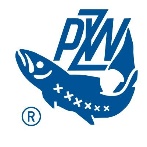 z zawodów w dyscyplinie ……………………………….przeprowadzonych w dniu …………. w miejscowości …………………..Rodzaj zawodów: 	.......................................................................................Organizator :        	.......................................................................................Komisja Sędziowska:Sędzia Główny :         	...................................................................Sędzia Sekretarz:       	...................................................................Sędziowie sektorowi:	................................................................... ................................................................... ..............................................
Sędziowie kontrolni:	................................................................... ................................................................... .............................................. Komisja sędziowska stwierdziła należyte – wadliwe* przygotowanie terenu zawodów.Liczba zawodników:Zwyciężyli:Zgłoszone protesty i sposób ich załatwienia: .......................................................................................................................................................................................................................................................................................................................................................................     Sędzia Sekretarz :                                                                          Sędzia Główny: ...........................................                                                        .............................................                                                 Monitoring wodyOpis stwierdzonej nieprawidłowości: .....................................................................................................................................................................................................................................................................................................................................................................................................................................................W przypadku stwierdzenia niepokojących zmian wody, należy natychmiast powiadomić biuro Okręgu PZW w Poznaniu biuro@pzw.poznan.pl tel. 618290530Lp.W kategoriiZgłoszonychStartującychSklasyfikowanychZdyskwalifikowanych1.2.3.4.RAZEM :RAZEM :Lp.KategoriaImię i NazwiskoZajęte  miejsceUzyskano punktów kwalifikacyjnychLp.KategoriaImię i NazwiskoZajęte  miejsceUzyskano punktów kwalifikacyjnych1.11.21.32.12.22.3Niepokojące parametry fizykochemiczne wody, barwa wody, zapach itp.Niekontrolowany zrzut ściekówŚnięte ryby i inne zwierzęta wodneBrak drożności cieków i blokowanie przepływuSzkody w środowisku (śmieci, wycinka drzew i inne zjawiska szkodliwe dla środowiska)Nie stwierdzono